17 мая – Международный день детского телефона доверия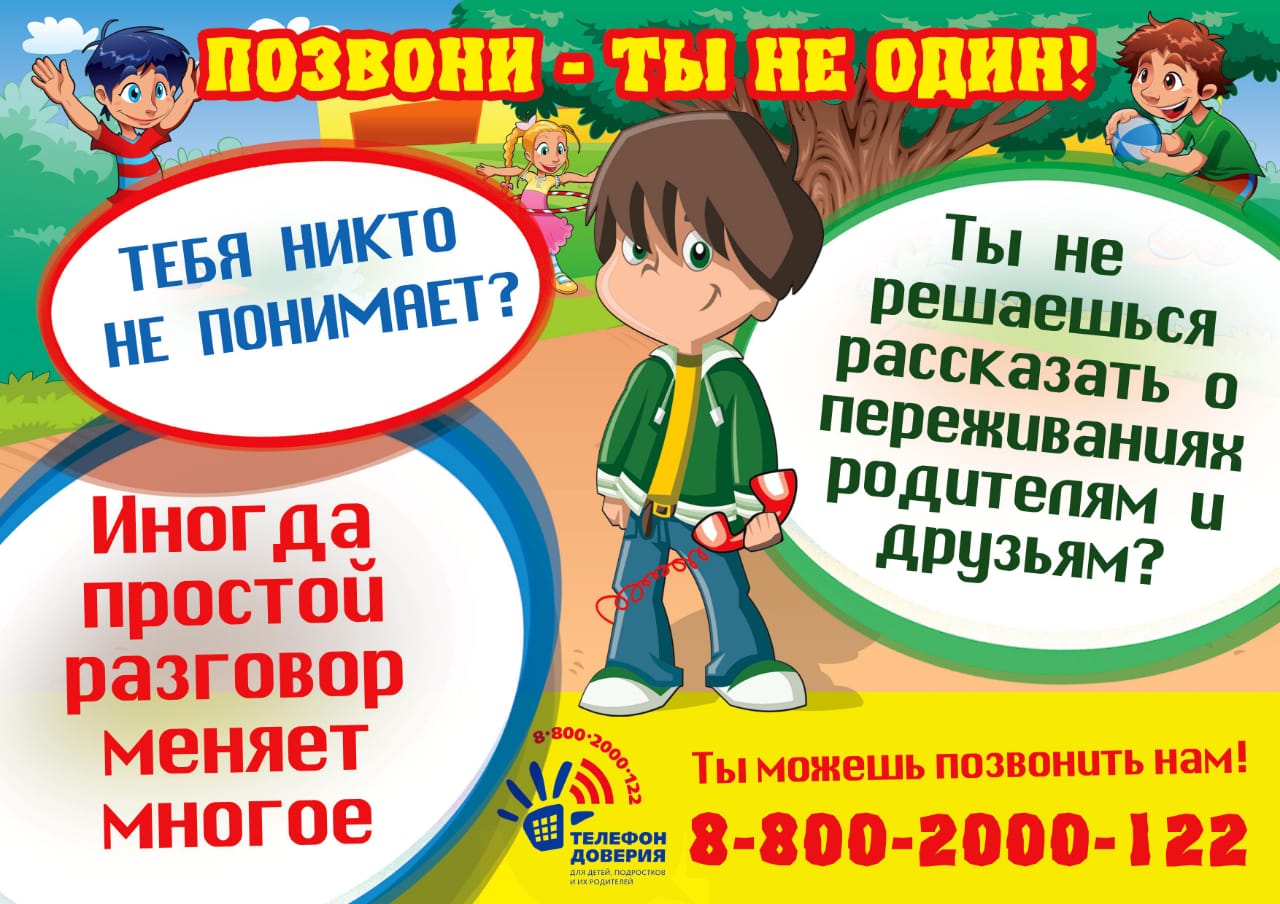 #дтдрядом 